VSTUPNÍ ČÁSTNázev moduluNavádění strojů v zemědělství satelitní navigacíKód modulu41-m-3/AI29Typ vzděláváníOdborné vzděláváníTyp modulu(odborný) teoreticko–praktickýVyužitelnost vzdělávacího moduluKategorie dosaženého vzděláníH (EQF úroveň 3)M (EQF úroveň 4)Skupiny oborů41 - Zemědělství a lesnictvíKomplexní úlohaNavádění strojů v zemědělství satelitní navigacíObory vzdělání - poznámky41-51-H/01 Zemědělec - farmář41-55-H/01 Opravář zemědělských strojů41-41-M/01 Agropodnikání41-45-M/01 Mechanizace a službyDélka modulu (počet hodin)16Poznámka k délce moduluPlatnost modulu od30. 04. 2020Platnost modulu doVstupní předpokladymodul Strojní součásti v zemědělstvíJÁDRO MODULUCharakteristika moduluModul je zaměřen na problematiku využití navigačních systémů při práci se stroji v rámci zásad precizního zemědělství.Očekávané výsledky učeníVýsledky vzdělávání z RVP 41-51-H/01 Zemědělec - farmář, které částečně souvisí s modulem:Vysvětlí složení strojů používaných v zemědělství a popíše funkce jejich hlavních částíOrientuje se v technické dokumentaci a odvozuje z ní opatření pro využívání strojů a zařízeníKontroluje technický stav, provádí údržbu, obsluhu a seřízeníProvádí demontážní a montážní práce jednotlivých součástí, agregátů či strojních skupinOčekávané výsledky učení modulu jsou:Vyjmenuje jednotlivé části navigačního systému a jejich funkci při navádění zemědělské technikyDefinuje možné způsoby navádění zemědělských strojů v rámci navigačního systémuUvede možnosti využití navigačního systému v rámci precizního zemědělství při jednotlivých pracovních operacíchVyjmenuje výhody využití navigačního systému při navádění zemědělských strojůVybírá a připojuje vhodný mechanizační prostředek pro zvolenou pracovní operaci s využitím naváděníPrakticky provádí nastavení a konfiguraci navigačního systému na strojiPrakticky pracuje s navigačním systémem stroje při zvolené pracovní operaciDodržuje zásady bezpečnosti a ochrany zdraví při práciObsah vzdělávání (rozpis učiva)Navigační systémy v zemědělstvíSystém družicové navigace pro určení polohyKorekční systém RTKManuální systém řízeníNavádění s asistovaným řízenímAutomatizované řízeníAnténní systém a systém příjmu signáluSvětelná lišta, grafická obrazovkaSystémy řízení strojů a nářadíModely využívané při vedení stroje po pozemkuUčební činnosti žáků a strategie výukyStrategie výukyVe výuce se doporučuje kombinovat níže uvedené metody výuky.Metody slovní:monologické metody (popis, vysvětlování, výklad),dialogické metody (rozhovor, diskuse),metody práce s učebnicí, knihou, odborným časopisemMetody názorně demonstrační:pozorování pracovní činnosti strojů,předvádění (seřízení a obsluha strojů),demonstrace obrazů statických,projekce statická a dynamická.Metody praktické:nácvik pracovních dovedností,pracovní činnosti (práce se stroji),grafické činnosti.Žák v rámci teoretické a praktické výuky:Vyjmenuje jednotlivé části navigačního systému a jejich funkci při navádění zemědělské technikydefinuje strukturu a základní částí navigačního systémupopíše funkce jednotlivých základních částí navigačního systémuvysvětlí princip práce navigačního systému při navádění strojůvysvětluje význam korekčního signáluDefinuje možné způsoby navádění zemědělských strojů v rámci navigačního systémupopisuje systém manuálního navádění strojů, jeho funkci a základní částipopisuje systém asistovaného navádění strojů, jeho funkci a základní částipopisuje systém automatického navádění strojů, jeho funkci a základní částivysvětluje rozdíly mezi jednotlivými způsoby naváděníUvede možnosti využití navigačního systému v rámci precizního zemědělství při jednotlivých pracovních operacíchvyjmenovává možné pracovní operace, při kterých lze využít navigační systém pro navádění strojůdefinuje vhodnost jednotlivých způsobů navádění při jednotlivých pracovních operacích z pohledu automatizacepopisuje možné modely navádění stroje při jednotlivých pracovních operacíchpopisuje další možnosti využití navigačního systému při komunikaci s připojeným nářadímVyjmenuje výhody využití navigačního systému při navádění zemědělských strojůpopíše výhody plynoucí z využití navigačního systému při navádění strojů ve vztahu k finanční úspoře, ekologii, utužování pozemků atd.Vybírá a připojuje vhodný mechanizační prostředek pro zvolenou pracovní operaci s využitím naváděnívybere správný mechanizační prostředek pro stanovenou pracovní operacipřipojí stroj k traktoru a provede jeho správnou agregaciprovede seřízení stroje pro danou plodinuPrakticky provádí nastavení a konfiguraci navigačního systému na strojiprovádí kontrolu připojení naváděcího systému k sítiprovádí výběr, zaměření a vklad pozemku do systému naváděníprovádí nastavení naváděcího systému podle zvolené pracovní operace a agregovaného pracovního strojevolí vhodný model navádění pro zvolený druh pracovní operaceukládá nastavenou konfiguraci do paměti strojePrakticky pracuje s navigačním systémem stroje při zvolené pracovní operaciprakticky pracuje s naváděcím systémem strojeDodržuje zásady bezpečnosti a ochrany zdraví při prácivysvětluje význam dodržování zásad BOZPvysvětluje důsledky nedodržení zásad BOZPZařazení do učebního plánu, ročník2. nebo 3.ročníkV rámci předmětového uspořádání ŠVP se doporučuje modul zařadit do vyučovacího předmětu zaměřeného na stroje a zařízení a odborný výcvik (v případě oborů vzdělání kategorie H).VÝSTUPNÍ ČÁSTZpůsob ověřování dosažených výsledkůPísemné a ústní zkoušeníSamostatná práce žáků: referát popisující aktuální vývoj v oblasti moderní techniky, projekt (doporučení, nepovinné)Praktické zkoušení zvládnutí činností při práci s navigačními systémyOvěřování probíhá ústně a písemně v rámci teoretické výuky ve vyučovacím předmětu zaměřeném na výuku mechanizačních prostředků (stroje a zařízení).Hodnoceno je využívaní odborné terminologie, odborná správnost odpovědí a schopnost aplikace poznatků z výuky příbuzných předmětů (pěstování rostlin, ekologie).V rámci výuky odborného výcviku jsou ověřovány především praktické dovednosti formou praktického předvedení žáky.Důraz je kladen na odbornou správnost, samostatnost a správné seřízení a ovládání mechanizačních prostředků.Hodnoceny jsou také dovednosti organizace práce při práci s navigačními systémy.Kritéria hodnoceníVyjmenuje jednotlivé části navigačního systému a jejich funkci při navádění zemědělské technikyvýborně: Žák samostatně popíše strukturu a základní části navigačního systému, popíše funkci jednotlivých základních části, vysvětlí princip práce navigačního systému, vysvětlí význam korekčních signálů při navádění strojůchvalitebně: 89-75% odpovědí bude správnýchdobře: 74-60% odpovědí bude správnýchdostatečně: 59-46% odpovědí bude správnýchDefinuje možné způsoby navádění zemědělských strojů v rámci navigačního systémuvýborně: Žák samostatně popíše jednotlivé způsoby navádění stojů s ohledem na míru automatizacechvalitebně: 89-75% odpovědí bude správnýchdobře: 74-60% odpovědí bude správnýchdostatečně: 59-46% odpovědí bude správnýchUvede možnosti využití navigačního systému v rámci precizního zemědělství při jednotlivých pracovních operacíchvýborně:  Žák samostatně vyjmenuje pracovní operace vhodné pro využití navádění strojů pomoci navigace, popíše možné modely navádění strojů, popíše možnosti při navádění připojených strojůchvalitebně: 89-75% odpovědí bude správnýchdobře: 74-60% odpovědí bude správnýchdostatečně: 59-46% odpovědí bude správnýchVyjmenuje výhody využití navigačního systému při navádění zemědělských strojůvýborně: Žák samostatně popíše výhody a využití navigačních systému v zemědělstvíchvalitebně: 89-75% odpovědí bude správnýchdobře: 74-60% odpovědí bude správnýchdostatečně: 59-46% odpovědí bude správnýchVybírá a připojuje vhodný mechanizační prostředek pro zvolenou pracovní operaci s využitím naváděnívýborně:  Žák samostatně správně zvolí vhodný stroj pro navrženou pracovní operaci a tažný prostředek, prakticky samostatně provede agregaci zvoleného pracovního stroje s tažným prostředkemchvalitebně: Kvalita práce odpovídá požadavkům, využívá teoretických znalostí bez větších potíží, je méně zručný, organizace pracoviště je bez podstatných chyb, BOZP je bez podstatných chyb. 89-75% odpovědí bude správnýchdobře: Kvalita práce s menšími nedostatky, využívá teoretické znalosti často jen na pokyn, je pomalejší, organizace pracoviště je s chybami, BOZP je s chybami. 74-60% odpovědí bude správnýchdostatečně: Kvalita práce s většími nedostatky, využívá teoretické znalosti jen na pokyn, je pomalý, organizace pracoviště je s podstatnými chybami, BOZP je s podstatnými chybami. 59-46% odpovědí bude správnýchPrakticky provádí nastavení a konfiguraci navigačního systému na strojivýborně: Žák samostatně prakticky provádí kontrolu stavu systému navádění v traktoru, provádí výběr pozemku, zaměření a vklad do systému navigace, provádí konfiguraci naváděcího systému podle kritérií připojeného stroje, ukládá konfiguraci do paměti naváděcího systémuchvalitebně: Kvalita práce odpovídá požadavkům, využívá teoretické znalosti bez větších potíží, je méně zručný, organizace pracoviště je bez podstatných chyb, BOZP je bez podstatných chyb. 89-75% odpovědí bude správnýchdobře: Kvalita práce s menšími nedostatky, využívá teoretické znalosti často jen na pokyn, je pomalejší, organizace pracoviště je s chybami, BOZP je s chybami. 74-60% odpovědí bude správnýchdostatečně: Kvalita práce s většími nedostatky, využívá teoretické znalosti jen na pokyn, je pomalý, organizace pracoviště je s podstatnými chybami, BOZP je s podstatnými chybami. 59-46% odpovědí bude správnýchPrakticky pracuje s navigačním systémem stroje při zvolené pracovní operacivýborně: Žák samostatně pracuje s naváděcím systémem při provádění dané pracovní operacechvalitebně: Kvalita práce odpovídá požadavkům, využívá teoretické znalosti bez větších potíží, je méně zručný, organizace pracoviště je bez podstatných chyb, BOZP je bez podstatných chyb. 89-75% odpovědí bude správnýchdobře: Kvalita práce s menšími nedostatky, využívá teoretické znalosti často jen na pokyn, je pomalejší, organizace pracoviště je s chybami, BOZP je s chybami. 74-60% odpovědí bude správnýchdostatečně: Kvalita práce s většími nedostatky, využívá teoretické znalosti jen na pokyn, je pomalý, organizace pracoviště je s podstatnými chybami, BOZP je s podstatnými chybami. 59-46% odpovědí bude správnýchDodržuje zásady bezpečnosti a ochrany zdraví při prácivýborně: Žák samostatně uplatňuje zásady bezpečnosti a ochrany zdraví při práci a předchází pracovním úrazům a nemocem z povolání, zná následky nedodržení těchto noremchvalitebně: Žák s dopomocí uplatňuje zásady bezpečnosti a ochrany zdraví při práci a předchází pracovním úrazům a nemocem z povolání, zná následky nedodržení těchto noremdobře:  Žák s dopomocí uplatňuje zásady bezpečnosti a ochrany zdraví při práci a předchází pracovním úrazům a nemocem z povolání, s dopomocí zná následky nedodržení těchto noremdostatečně: Žák s dopomocí uplatňuje zásady bezpečnosti a ochrany zdraví při práci a předchází pracovním úrazům a nemocem z povoláníDoporučená literaturaBAUER, F., SEDLÁK, P., ŠMERDA, T.: Traktory. Profi Press, Praha, 2006, 162 s. ISBN 80-86726-15-0.RYBKA, A., ŠŤASTNÝ, M.: Precizní zemědělství : (studijní zpráva). 1. vydání. Praha: Ústav zemědělských a potravinářských informací, 1998. 52 s. ISBN 807271-038-9RAPANT, P.: Družicové polohové systémy. Vyd. 1. Ostrava: Vysoká škola báňská - Technická univerzita, 2002, 197 s. ISBN 80-248-0124-8.ŠEBESTA, J.: Globální navigační systémy. 1. vydání. Brno: Vysoké učení technické v Brně, Fakulta elektrotechniky a komunikačních technologií, Ústav radioelektroniky, 2012, 132 s. ISBN 978-80-214-4500-0ROH, J., KUMHÁLA, F., HEŘMÁNEK, P.: Stroje používané v rostlinné výrobě. ČZU Praha, 2004, 269 s. ISBN 80-213-0614-9.KUMHÁLA, F. a kol.: Zemědělská technika - Stroje a technologie pro rostlinnou výrobu. ČZU Praha, 2007, 426 s. ISBN 978-80-213-1701-7.https://www.trimble.com/Our_Product/products_main.aspxMechanizace zemědělství – odborný časopis;PoznámkyObsahové upřesněníOV RVP - Odborné vzdělávání ve vztahu k RVPMateriál vznikl v rámci projektu Modernizace odborného vzdělávání (MOV), který byl spolufinancován z Evropských strukturálních a investičních fondů a jehož realizaci zajišťoval Národní pedagogický institut České republiky. Autorem materiálu a všech jeho částí, není-li uvedeno jinak, je Vlastimil Dluhoš. Creative Commons CC BY SA 4.0 – Uveďte původ – Zachovejte licenci 4.0 Mezinárodní.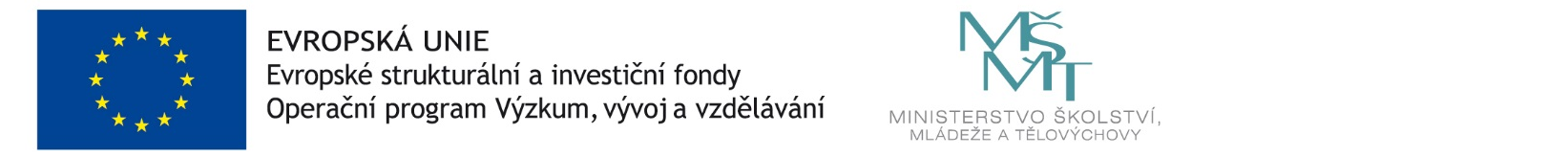 